 Sample scope and sequence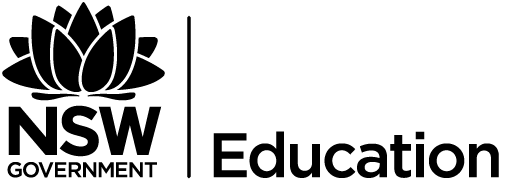 HSC Music 2Based on six 40-minute lessons per week (= 4 hours per week)Mandatory Topic - Music of the last 25 years (Australian focus)Elana Kats-Chernin - The Spirit and the Maiden – 1st mvt. (2015)Eric Idle and John Du Prez - 2 songs from Spamalot (2005)Henri Dutilleux - Sur la même Accord – opening sections only (2002)Matthew Hindson – ‘Strobe’ from Light Music (2007)Student’s own Core performance piece.Additional Topic - Music 1900 – 1945William Walton – ‘Jodelling Song’ and ‘Popular Song’ from Façade (1923)Olivier Messiaen - Quartet for the End of Time – Mvts. 1, 4 & 6 (1941)Student’s own Additional Topic performance piece (or piece of their choosing).Performance Workshop lessonsStudents practice, perform, evaluate, receive feedback and critique their own and others’ performances.Time needs to be allocated to both Core performance and Elective performance.Sight singing practice should occur in this class weekly too.Composition Workshop lessonsStudents discuss, listen, improvise, notate, develop, evaluate, receive feedback and critique their own and others’ compositions.The writing into the composition portfolio should occur in these lessons as well. They should be monitored regularly.Time needs to be allocated to both Core composition and Elective composition.Musicology Elective studentsStudents should use the time allocated to Performance and Composition Elective students to work on developing their essays and portfolios.Suggested Assessment TasksTask 1 Concept analysis of core performance piece and sight singing testTask 2 Core composition and portfolioTask 3 Core performance and ElectiveTask 4 Trial HSC Aural/Musicology paperTerm 4 – Year 11Term 1 – Year 12Term 2 – Year 12Term 3 – Year 12WeekLesson 1Lesson 2Lesson 3Lesson 4Lesson 5Lesson 61Introductory lessons – HSC Course Outline – Assessment Task expectations2Mandatory Topic – Piece 1 (e.g. Kats-Chernin)Composition Workshop lessonPerformance Workshop lesson3456Mandatory Topic – Piece 2 (e.g. Spamalot)78910Past HSC practice papersWeekLesson 1Lesson 2Lesson 3Lesson 4Lesson 5Lesson 61Additional Topic – Piece 1 (e.g. Walton)Composition Workshop lessonPerformance Workshop lesson2345Assessment Tasks6Additional Topic – Piece 2 (e.g. Messiaen)78910Past HSC practice papersWeekLesson 1Lesson 2Lesson 3Lesson 4Lesson 5Lesson 61Mandatory Topic – Piece 3 (e.g. Dutilleux)Composition Workshop lessonPerformance Workshop lesson2345Assessment Tasks6Mandatory Topic – Piece 4 (e.g. Hindson)78910Past HSC practice papersWeekLesson 1Lesson 2Lesson 3Lesson 4Lesson 5Lesson 61Revision – Trial HSC exam preparationPerformance exam practice2Trial HSC Performance exams3Trial HSC Written Exams4Trial HSC Written Exams5Hand back Trial HSC paperComposition Workshop lessonPerformance Workshop lesson6Past HSC practice papers7Past HSC practice papers8Submitted works due to NESAHSC Performance exams9Past HSC practice papers(HSC Performance exams continue)10Spare week – contingencies